Lied: “Iedereen lust ijsjes”Iedereen lust ijsjes,liever nog dan friet!Iedereen lust ijsjes,tuurlijk, wie niet?Vraag maar aan je vader,vraag maar aan je ma.Want iedereen lust ijsjes,van je hiep, hiep, hoera!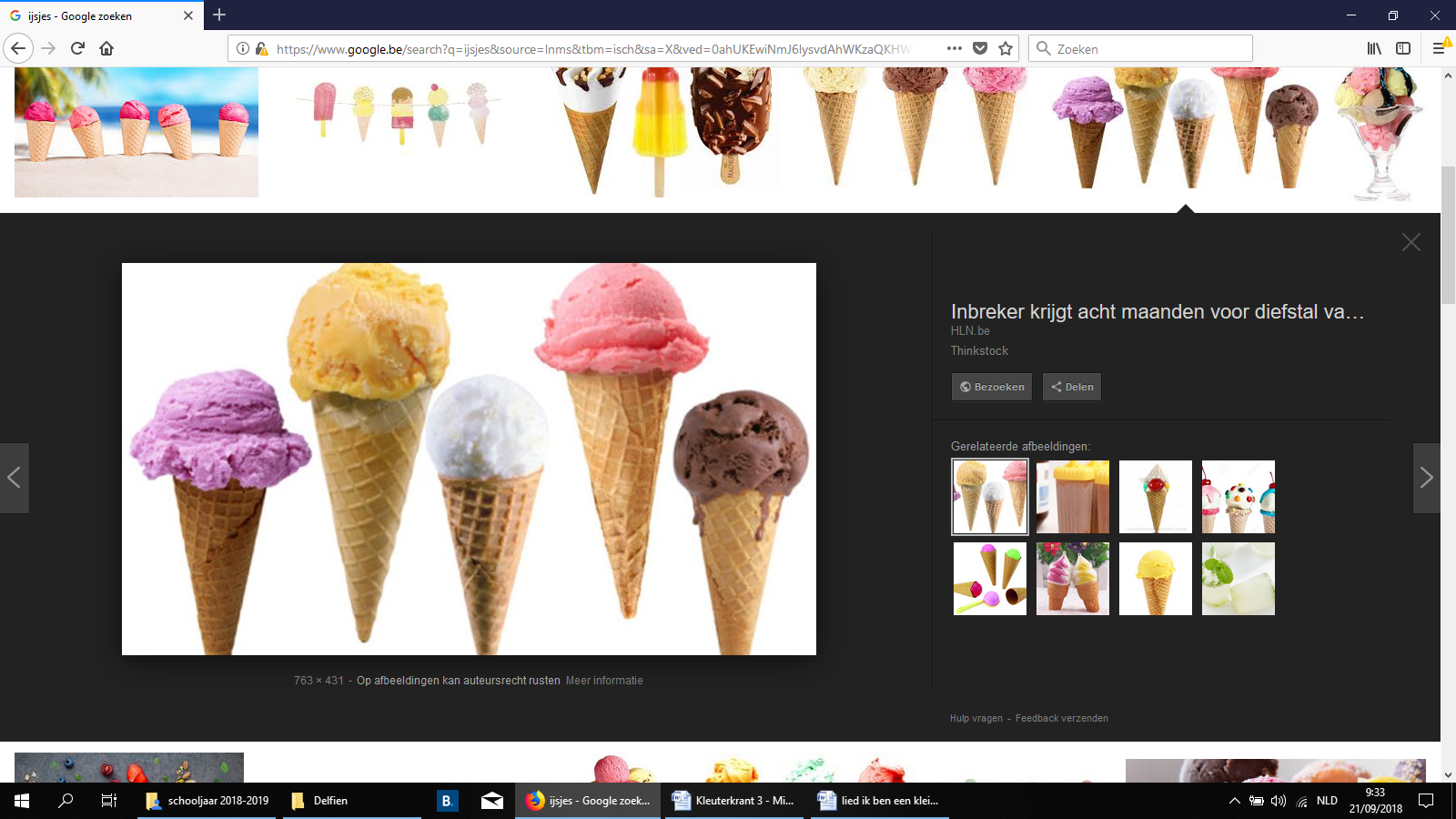 